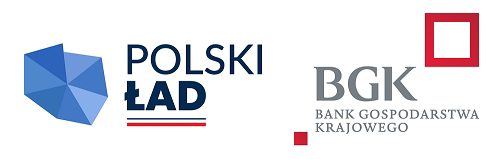 ZAŚWIADCZENIE O ODBYCIU WIZJI LOKALNEJNiniejszym zaświadcza się, że (imię, nazwisko) …………..…………………………..………, przedstawiciel Oferenta: (nazwa i adres)  …..……………………………………………… ………………...…………………………….………………………………...…………………………………………………………………………………………………………………...… był obecny podczas wizji lokalnej przeprowadzonej w dniu ………….…….. o godzinie ………… w związku z zapytaniem ofertowym z dnia 22.04.2024 r. dotyczącym realizacji zamówienia pn. „Konserwacja techniczna i estetyczna zabytkowej polichromii ścian i stropu z ok. IV ćwierci XIX w. w prezbiterium d. cerkwi (1855 r.) w Zawadce Rymanowskiej”.........................., dn. .........................	               .........................................................................               Miejscowość, data	                                           Podpis osób uprawnionych do składania oświadczeńwoli w imieniu Zamawiającego oraz pieczątka / pieczątki